Union particulière pour la classification internationale des brevets(Union de l’IPC)Comité d’expertsCinquante-deuxième sessionGenève, 19 et 20 février 2020Projet d’ordre du jourÉtabli par le SecrétariatOuverture de la sessionÉlection d’un président et de deux vice-présidentsAdoption de l’ordre du jour 
	Voir le présent document.Modification du règlement intérieur du Comité d’experts
Voir le projet CE 529.Rapport sur l’état d’avancement du programme de révision de la CIB 	
Voir le projet CE 462.Examen du projet pilote F 082 pour les délibérations sur le forum électronique consacré à la CIB 
Voir le projet CE 529.Rapport sur l’état d’avancement des programmes de révision de la CPC et de la FI 	
Rapports de l’OEB et de l’USPTO sur la CPC et du JPO sur la FI.Examen de la nécessité de créer une nouvelle classe concernant la technologie des semi-conducteurs
	Voir le projet CE 481.Modifications à apporter au Guide d’utilisation de la CIB et aux autres documents de base de la CIB 	
Voir les projets CE 454, CE 455 et CE 512.Transfert de la gestion des listes de documents de l’OEB à l’OMPI 
	Exposé du Bureau international.Rapport sur les systèmes informatiques liés à la CIB 	
Exposé du Bureau international.Expérience des offices en matière de classement assisté par ordinateur (par exemple fondé sur l’intelligence artificielle)
	Exposés des offices.Divergences dans les symboles de la CIB
Voir le projet CE 529.Cadre de compétences techniques pour la classification des brevets
Voir le projet CE 529.Clôture de la sessionLa séance d’ouverture débutera le mercredi 19 février 2020 à 10 heures au siège de l’OMPI, 34 chemin des Colombettes à Genève.[Fin du document]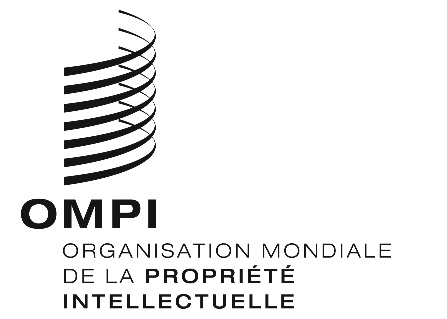 FIPC/CE/52/1 Prov.IPC/CE/52/1 Prov.IPC/CE/52/1 Prov.ORIGINAL : anglais ORIGINAL : anglais ORIGINAL : anglais DATE : 16 décembre 2019 DATE : 16 décembre 2019 DATE : 16 décembre 2019 